Дата: 24.09.2021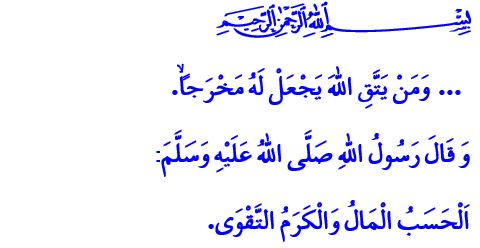 ТАКВА: НЕ ЗАБЫВАТЬ О ПОЛУЧЕНИИ ДОВОЛЬСТВА АЛЛАХАУважаемые мусульмане!Пророк (мир ему и благословение) однажды сказал своим сподвижникам: «Я знаю такой аят, что если бы все люди руководствовались им, это было бы всем им достаточно». Затем он прочитал следующий аят: «А кто будет остерегаться (наказания) Аллаха [исполнять Его повеления и отстраняться от Его запретов], тому Он сделает выход (из любого затруднительного положения)».Этим словом Посланник Аллаха (мир ему и благословение) научил нас как избавиться от всех проблем и трудностей и обрести счастье в этом мире и в будущей жизни, решение этому – таква.Дорогие мумины!Таква – это стремление получить довольство нашего Господа. Это желание претендовать на Его любовь. Это тревога о возможной потере Его одобрения. Это старания прожить всю жизнь с пониманием наших обязанностей. Быть богобоязненным – это то же самое, что проявлять чувствительность, идя по тернистой дороге, чтобы не причинить вред нашему телу. Таква – это название нашей борьбы за то, чтобы не быть вовлеченными в грехи и харамы в нашей жизни так же, как мы действовали бы чутко, чтобы не причинить вред нашему телу.Уважаемые мусульмане!Первая ступень таквы – это калима-и таухид, что является сутью ислама. Другими словамиلَا اِلَهَ اِلَّا اللّٰهُ مُحَمَّدٌ رَسُولُ اللّٰهِ   «Нет иного Бога, кроме Аллаха, и Мухаммад — посланник Аллаха». Каждый верующий, обладающий таквой признает это слово своим сердцем и языком. Он всем сердцем верит в своего Господа, сотворившего его из ничего, и в своего Пророка, который научил его религии. Он любит Аллаха и Его Посланника больше, чем кого-либо еще.Вторая степень таквы – это повиновение Аллаху и Его Посланнику. Как сказано в Коране, самым ценным в глазах Аллаха является тот, кто больше всего избегает непослушания Ему. Богобоязненность приводит к послушанию. Богобоязненный верующий полон решимости выполнять все требования ислама; Он с точностью и в полном смирении совершает свои намазы и тратит из удела, которым он был одарен, на пути Аллаха. Он поддерживает справедливость и выполняет свое обещание. Он уважает права других и общества. Он хорошо относится к своим родителям, родственникам и соседям, знакомым и незнакомым людям. Он следит за тем, чтобы его заработок был законным (халялем) и чистым. Он всегда использует свои руки, язык, глаза и сердце в делах, угодных Аллаху.Вершина таквы состоит в очищении сердца от всего кроме Аллаха. Указывая рукой на грудь, Посланник Аллаха (мир ему и благословение) трижды сказал: «Таква – оно именно здесь.» Мумин, обладающий таквой избегает плохих чувств, вредных привычек и грубого поведения, загрязняющих его сердце. Он в совершении больших грехов, омрачающих сердце и в упорстве совершения мелких грехов, видит тлеющие угли.Дорогие мумины!Наш Пророк (мир ему и благословение) заявляет в хадисе следующее: «Хотя собственность возвышает человека в глазах людей, пред Аллахом самый чтимый — тот, кто обладает таквой!» Итак, давайте будем богобоязненны, что увеличит нашу ценность в глазах Аллаха и обережет нас в этом мире и в будущей жизни. Давайте избегать непокорности Аллаху, соверщать деяния, которые принесут Его наказания и опозорят нас в Судный День. Не будем забывать, что Всевышний Аллах считает людей, обладающих таквой своими друзьями. Он сообщает преданным благую весть о том, что они не будут знать страха и печали. 